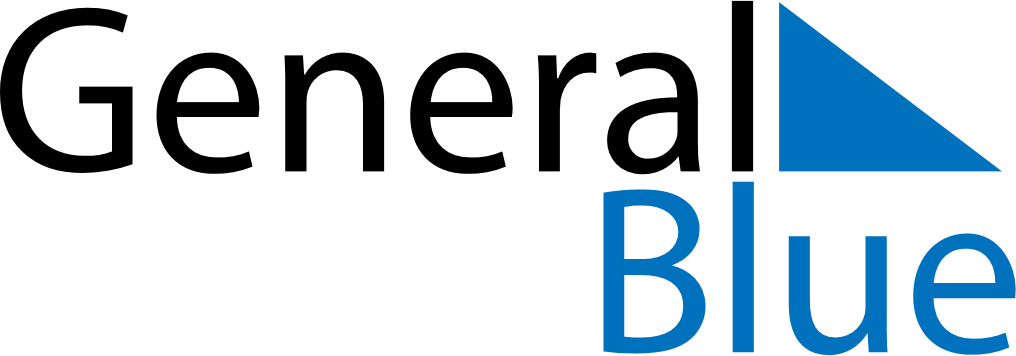 June 2018June 2018June 2018HondurasHondurasSUNMONTUEWEDTHUFRISAT12345678910111213141516Pupil’s Day1718192021222324252627282930